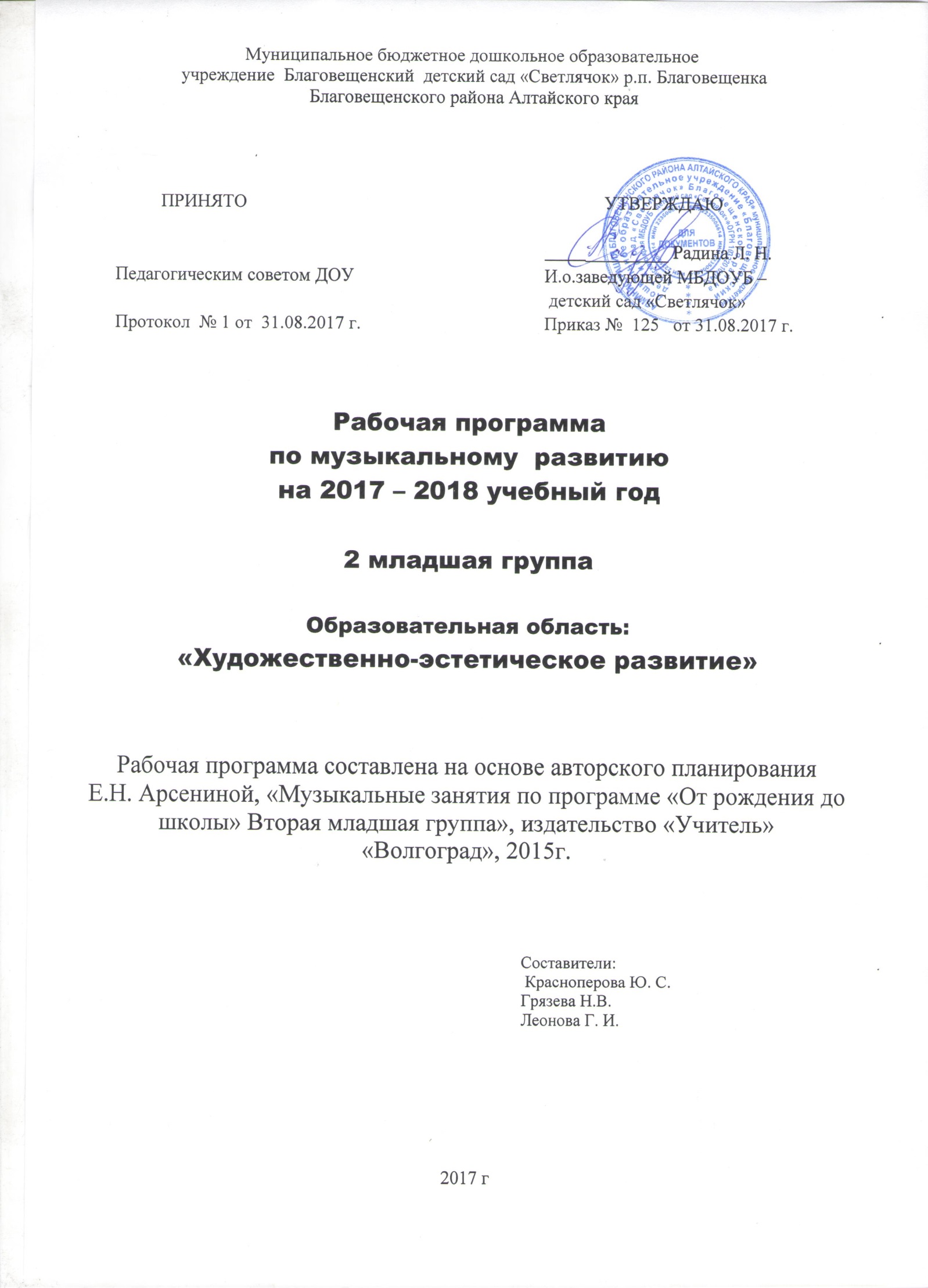 Структура программы:1.Пояснительная записка.2.Календарно-тематическое планирование.5.ЛитератураПояснительная записка      Рабочая программа по музыкальному развитию (образовательная область  «Художественно-эстетическое развитие») для 2 младшей группы  составлена на основе  авторского планирования  Е.Н. Арсениной, «Музыкальные занятия»,  издательство «Учитель»,  Волгоград, 2015 г.      Настоящая программа рассчитана на 68 занятий в год, предназначена для работы с детьми от 3 до 4 лет. Длительность одного занятия 15 минут. Количество занятий, запланированных в рабочей программе и календарном плане  музыкально-образовательной работы, может быть изменено в связи с праздничными нерабочими всероссийскими днями, в связи  с праздниками и развлечениями внутри сада и карантинными  мероприятиями. При недостатке запланированных занятий берутся занятия на закрепление пройденного материала. Цели:приобщение к музыкальному  искусству и развитие устойчивого интереса к музыке;формирование основ музыкальной культуры;развитие предпосылок ценностно-смыслового восприятия  и понимания произведений музыкального искусства;развитие  детского  музыкально-художественное творчества, удовлетворение потребности детей в самовыраженииЗадачи :воспитывать у детей эмоциональную отзывчивость при восприятии музыкальных произведенийразвивать музыкальные способности: поэтический и музыкальный слух, чувство ритма, музыкальную память. Формировать умение узнавать знакомые песни, пьесы; чувствовать характер музыки (веселый, бодрый, спокойный), эмоционально на нее реагировать.  познакомить с элементарными музыкальными понятиями, жанрами воспитывать интерес к музыкально-художественной деятельности, совершенствовать умения в этом виде деятельностиразвивать  детское  музыкально-художественное творчество, способствовать реализации самостоятельной творческой деятельности детей, потребности  в самовыражении.Принципы и подходы  к формированию  и реализации рабочей программы  по музыкальному развитию, разработанному на основе авторского планированияЕ.Н. АрсенинойМузыкальная деятельность соответствует принципам, отраженным ФГОС дошкольного образования, а именно:Поддержка разнообразия детства;Амплификация детского развития;Создание благоприятной социальной ситуации развития каждого ребенка в соответствии с его возрастными и индивидуальными особенностями и склонностями;Содействия и сотрудничества детей и взрослых в процессе развития детей и их взаимодействия с людьми, культурой и окружающим миром;Формирование познавательных интересов и познавательных действий.Принципа интеграции образовательных областей Учета специфики музыкальной деятельностиВо второй младшей группе организуется занятие, состоящее из 3 частей:- музыкально - ритмические движения;- слушание музыки;- пение.На этих занятиях, кроме основной, решаются и другие задачи. Так, например, комбинированные занятия, решаются вопросы эстетического воспитания. Большое внимание уделяется естественному и выразительному пению. Характеристики особенностей музыкального развития детей младшего возрастаМузыкальное развитие ребенка является важной частью всего психофизического развития. За дошкольный период дети проходят большой путь развития и накопления музыкальных впечатлений.Музыкальные способности являются наиболее ярко проявляющимися в дошкольном возрасте, однако требуют создания способствующих их развитию условий, под которыми подразумевается не только работа педагога с детьми на занятиях пением и музыкой, но и сопровождение деятельности детей в течение всего дня. Музыкальное развитие после трех лет опирается на «фундамент», заложенный в первые годы жизни.  У детей младшего дошкольного возраста внимание еще неустойчиво, зависит от новизны и привлекательности объектов восприятия. В этом возрасте происходит накопление музыкальных впечатлений, развивается способность слушать музыку, узнавать знакомые песенки. Дети способны различать регистры, например в игре «Угадай, кто поет?» дети без труда могут различать высокие и низкие звуки: мама-птица поет низко, а птенчики высоко; сопоставлять громкую и тихую музыку, спокойную и бодрую, веселую и грустную. В младшем дошкольном возрасте слуховое внимание детей неустойчиво, но они уже могут узнавать знакомые мелодии, эмоционально исполнять несложные короткие песни. Именно в этот период происходит интенсивное развитие эмоционально-ценностного восприятия произведений искусства (в частности, музыкального).Планируемые результаты освоения рабочей программы 2 младшей группыРебенок 4 лет:Слушать музыкальное произведение до конца, узнавать знакомые песни, различать звуки по высоте (в пределах октавы).Замечать изменения в звучании (тихо-громко).Петь, не отставая и не опережая друг друга.Выполнять танцевальные движения: кружиться в парах, притопывать попеременно ногами, двигаться под музыку с предметами (флажки, листочки, платочки и т.д.)Различать и называть музыкальные инструменты (металлофон, бубен, барабан и др.)Календарно-тематическое планирование работы с детьми 2 младшая группаЛитература№ НазваниеПрограммное содержание.ОборудованиеРепертуар1. «Давайте познакомимся».Развивать умение двигаться с началом музыки и останавливаться с ее окончанием; совершенствовать навыки основных движений(ходьба и бег); улучшать качество исполнения танцевальных движений(притопывание);  создавать благоприятные условия для дальнейшего общения с детьми.Петрушка.Марш «Быстрые ножки»; Песня «Петрушка» (стр.7); р.н.п. «Как у наших у ворот». (стр.6-8)2.«Продолжаем наше знакомство».Воспитывать эмоциональную отзывчивость на музыку; познакомить с тремя музыкальными жанрами песней, танцем маршем, продолжать закреплять умение двигаться в паре прогулочным шагом под музыку спокойного, размеренного характера.Петрушка, барабан.Песня «Топ-топ-топ»; «Барабан»(стр.9); Как у наших у ворот». (стр.8-10)3. «Барабанит барабан: Бам, Бам, Бам!».Способствовать развитию музыкальной памяти, совершенствовать выполнение движений под музыку песни «Топ, топ, топ», учить самостоятельно начинать и заканчивать упражнение «Мы гуляем»; формировать умение узнавать по звучанию барабан, знакомые песни, пьесы, различать звуки погремушки, дудочки и называть их в дидактической игре «Узнай свой инструмент»; запоминать слова и мелодию песни «Барабан», подпевая подпевая педагогу; формировать умение извлекать из барабана звуки.Петрушка, музыкальные игрушки: погремушка, барабан, дудочка.Песня «Топ-топ-топ»; упражнение «Мы гуляем»; песня «Петрушка» стр.12; д.игра «Узнай свой инструмент»; песня «Барабан».      (стр.11-13)4«Наступила осень».Учить свободно и легко двигаться; развивать наблюдательность; формировать умения составлять рассказ об изменениях в природе;Листочки, Петрушка, корзины 2 штукиИгра «Разноцветные листочки». Песня «Барабан». Танец «Танец радости».«Осенняя песенка». (стр.13-17)5«Осенний букет для мамочки».Развивать умение распознавать в музыке марш, двигать  соответственно характеру марша; начинать и заканчивать движения вместе с музыкой; способствовать развитию певческих навыков: петь без напряжения, в одном темпе со всеми, чисто и ясно произносить слова, напевать характер песни; учить петь песню «Барабан» в диапазоне «ре-соль» первой октавы.Петрушка, листочки.Стих «Осенний букет» стр.19 «Марш» Э.Парлова. «Осенняя песенка».(стр.17-20)6«В гости к нам пришел Мишутка».Продолжать развивать умение ритмично двигаться под музыку марша бодрым, энергичным шагом; петь в одном темпе со всеми, четко проговаривать слова в песнях «Барабан», «Осенняя песенка»; учить ориентироваться в пространстве в игре « Прятки».Маска медведяПьеса Д, Шостаковича «Медведь».Песня «Барабан». Танец А. Зноско-Боровского «Медвежонок». Игра «Прятки».Р.нар.п. «Белолица-куглолица».(стр.20-22)7«Мы найдем в лесу грибок».Совершенствовать умение узнавать знакомые мелодии песен; продолжать расширять представления об окружающем мире в дидактической иге «Разные грибы»; учить петь «Осеннюю песенку» негромким, протяжным звуком.Картинки с изображением грибов. Грибочки. Аппликация «Грибочки»(клей, заготовки из цветной бумаги).Песня Е.Арсенина «Топ-топ-топ». Песня «Грибок». Песня «Осенняя песенка».(стр.22-24)8«Наш Петрушка заболел».Формировать умение переходить с бодрого шага на легкий бег в упражнении «Кто хочет побегать?», развивать умение петь самостоятельно «Осеннюю песенку» и «Барабан»; совершенствовать умение отбивать ритм песни на барабане.Барабан, Петрушка, шарфик, кроватка«Марш» Э. Парлова. Р.н.м. «Белолица-круглолица». Песня «Осенняя песенка». Песня «Барабан». С. Разоренова «Колыбельная»-слушание.(стр.25-26)9«Петрушка выздоравливает».Совершенствовать умение двигаться в соответствии с ритмом и темпом музыки; развивать умение петь сольно и группой песни контрастного характера –«Барабан» и «Осенняя песенка»; учить голосом передавать интонации, присущие колыбельной песне.Петрушка, корзина с бутафорскими фруктами, аппликации, кроваткаМарш Э.Парлова-н.литовская мелодия в обработке Л.Вишкаревой. Песня»Барабан», «Осенняя песенка».Песня «Колыбельная».(стр.27-29)10«Покраснели кисти на рябине тонкой».Совершенствовать умение самостоятельно определять мелодии – колыбельную, марш, народную плясовую мелодию; продолжать развивать внимание и наблюдательность в дидактической игре «Такая разная осень»; учить передавать в рисунке свои музыкальные впечатления.Петрушка, 3 картинки с изображением осеннего пейзажа. Стихотворение «Чудная картинка» (стр.19).Краски, ватман-рисуем гроздья рябины).Мелодия «Белолица-круглолица». «Колыбельная», «Марш». Мелодия «Сентябрьского вечера», затем фрагмент «Колыбельной». «Осенняя песенка». (стр.29-31).11«За окном дождь».Закреплять умение определять характер музыки – марш, колыбельная, плясовая; воспринимать пьесу подвижного, веселого характера, сравнивать ее с пьесой контрастного - неторопливого, нежного характера; учить петь песню «Грибок» в диапазоне «ре-си» первой октавы; принимать участие в инсценировки песни «Грибок».Грибочки.Р.н.м.-«Белолица-круглолица», упражнение «Гуляем-отдыхаем». Пьеса В.Волкова «За окном дождь». Пьеса «Сентябрьский вечер» Т.Комаровой. Песня «Дождик»(стр. 32). Песня «Грибок»12«Грустный Петрушка».Учить движениями передавать смену характера музыки – «медведь идет», «медвежонок пляшет»; совершенствовать умение петь, подстраиваясь к голосу взрослого; различать контрастный характер музыки в румынской народной песне «Дождик» и русской народной песне «Дождик».Петрушка; металлофон;Слушание музыки «Медведь», «Медвежонок». Р.н.м. «Как у наших у ворот». Народная песня «Дождик». Пьеса В.Волкова «За окном дождь». Игра «Дождик». Р.н.м. в обработке Т.Попатенко «Дождик». (стр.34-35)13«Мы играем с дождем».Совершенствовать умение переходить с обычного шага на легкий бег в упражнении «Догони нас, дождик!»; учить слова и воспроизводить мелодию румынской народной песни «Дождик»; формировать умение повторять за педагогом простой ритм; самостоятельно определять изменения в силе звучания мелодии (тихо, громко) в игре «За окном дождь».Петрушка, металлофон, каждому погремушки.Р.н.м. «Белолица-круглолица», музыка Г,Лобачева «Дождик». (стр.36-38)14«Музыкальные игрушки».Формировать умение различать вступление в мелодии марша; учить начинать маршировать всем вместе после окончания вступления; имитировать голосом звучание погремушек в упражнении «Погремушки; знакомить со звучанием погремушки, барабана, музыкального молоточка, металлофона и учить различать это звучание в дидактической игре «Музыкальные загадки».Петрушка, погремушки, барабан,  музыкальный молоточек, металлофон.Пьеса «Погремушки». Песня «Барабан».Нар. песня «Дождик». (стр.38-41)15«Наши погремушки-звонкие игрушки».Формировать умение двигаться соответственно силе звучания музыкального сопровождения в упражнении «Погремушки»; учить слышать изменения в силе звучания мелодии в дидактической игре «Громкие звоночки»; совершенствовать умение различать звучание музыкальных игрушек: барабана, металлофона, погремушки, молоточка, дудки,; выполнять танцевальные движения в русском характере на мелодию «Как у наших у ворот».Петрушка, погремушки, барабан, дудочка.Музыка В Агафонникова «Погремушки». Песня «Барабан». Рн.м. «Дождик» Песня «За окном дождь».Р.н.м. «Как у наши у ворот».(стр.41-43).16«Кукла Люсьена».Закреплять навыки четкого выполнения упражнения «Музыкальные игрушки»; развивать умение приобщать к культуре разных народов мира в дидактической игре «Нарядные куклы».Петрушка, кукла, барабан и барабанные палочки,Упражнение «Погремушки». Муз.В. Агафонникова «Барабан». Мексикан.нар.песня «Кукла». Песня «Тихие и громкие звоночки». Песня «Осенняя песенка». (44-47)17«Мы сегодня музыканты».Продолжать знакомить детей с музыкальными инструментами в дидактической игре «Познакомимся с инструментами»; совершенствовать умение различать инструменты по звучанию в музыкальной игре «Угадай, на чем играю?»; развивать динамический слух в игре «Тихие и громкие звоночки»; формировать умение исполнять на музыкальных инструментах русскую народную мелодию «Как у наших у ворот»; петь без напряжения, избегая крикливости, песни: «Барабан», «Тихие и громкие звоночки».Петрушка, погремушки, барабаны, дудочкиМарш Е.Жарковского «Музыкальные игрушки». Песня «Угадай, на чем играю?» муз. Е. Тиличеева. Песня «Тихие и громкие на звоночки». Песня «Барабан». Плясовая Как у наших у ворот». (стр.47-49).18«Спи Мишутка, засыпай».Совершенствовать навык выразительного выполнения различных движений игрового образа- медведя и медвежонка; учить запоминать мелодию и пропевать текст песни «Баю-баюшки»; формировать умение напевать мелодию на определенный слог.Петрушка, игрушки-медведь и медвежонок. Кроватка.Упражнение «Музыкальные игрушки». Песня колыбельная «Баю-баюшки». Пьеса С. Разоренова «Колыбельная». (стр.50-51)19«Мишка пляшет и поет».Учить запоминать слова и мелодию песни «Баю-баюшки» в игре «Мы научим Мишку петь»; закреплять умение играть на музыкальных инструментах- погремушках, барабанах, дудках; выучить музыкальную игру с погремушкой под мелодию русской народной песни «Пляска».Медвежонок, погремушкиПесня «Баю-баюшки», песня «Угадай, на чем я играю?», игра А.Быканова «Игра с погремушкой», танец «Плясовая» В. Карасевой.(стр.52-54)20«Скоро зима».Учить выделять темповые, динамические и регистровые особенности музыкального произведения; закреплять умение выполнять движения с погремушками под мелодию русской народной песни.Игрушечный медвежонок, карточки с изображением зимней одеждыПьеса М,Раухвергера «Мишка», колыбельная «Баю-баюшки». Песня «Медвежонок Мишка».(стр.54-57).21«Приглашение на праздник».Совершенствовать умение двигаться в соответствии с характером музыки, петь вместе со всеми колыбельную, выразительно передавая характер мелодии; правильно определять время года в дидактической игре «Разная осень»; разучить движения «Танца около елки» в музыкальной игре «Приглашаем мишку на веселый праздник».Медвежонок, металлофон, елочка.Музыка М,Раухвергера «Мишка»; колыбельная «Баю-баюшки», песня «Миновало лето», песня «Танец возле елочки».(стр.57-58)22«Веселая прогулка».Учить воспринимать музыку подвижного характера и воспроизводить ее в движении; развивать умение петь протяжным, спокойным звуком, обращать внимание на поступенное движение звуков вверх и вниз в дидактической игре «Вверх и вниз по лесенке мишка наш шагает»; учить запоминать музыку колыбельной и слушать ее до конца;  совершенствовать умение четко выполнять движения «Танца около елки»Металлофон, елочкаМуз: П.Чайковского «Веселая прогулка»; песенка «Миновало лето»,(стр.59); песня «Танец около елочки»; колыбельная «Баю-баюшки».(стр.59-61)23«Вместе с дождиком гуляем, в догонялки с ним играем».Совершенствовать умение двигаться в соответствии с характером музыки; учить понимать настроение музыки и передавать в игре на музыкальном инструменте; закреплять умение четко выполнять движения танца около елки.Зонт-грибочек, металлофон, елочка.Муз. «Веселая прогулка» упражнение «Мы гуляем»; пьеса Г,Лобачева «Дождик»; песня «Медвежонок»; пьеса Волкова «За окном дождь»; муз. «Веселая прогулка».(стр.61-64)24«Для чего, нужна зарядка?»Закреплять движения при выполнении упражнений «Музыкальные игрушки»;  учить воспринимать песню энергичного, легкого характера;  угадывать по мелодии знакомые песни; петь естественным голосом, без напряжения, четко проговаривая слова; самостоятельно выполнять плясовые движения.Картинки с изображением детей на зарядке. Игрушки  - собачка, курочка, птичка.«Марш» Е. Жарковского; комбинация упр. «Музыкальные игрушки»; песня «Для чего нужна зарядка». Песни «Барабан», «Дождик», «Миновало лето», «Осенняя песенка», «Грибок».(стр.64-66)25«Зарядка для зверяток».Учить выполнять упражнение с флажками в игре «Воротики»; запоминать слова  и мелодию песни «Бобик»; узнавать песню «Для чего нужна зарядка» и двигаться в соответствии с содержанием текста песни; закреплять умение начинать и заканчивать движения вместе с музыкой «Воробей» в игре «Воробьи-прыгуны».Флажки, игрушки- собачка, курочка.Мелодия «Белолица-круглолица», «Марш» Э. Парлова; песня «Как у наших у ворот»; «Колыбельная» С. Разоренова. (стр.66-69)26«Зима пришла».Учить двигаться самостоятельно в нужном направлении; формировать умение выполнять движения в соответствии с текстом песни «Зимний хоровод»; развивать умение запоминать слова и мелодию песни «Зима» в музыкальной игре.Флажки, игрушка снеговикаУпражнение С. Разореновой; песня «Вот опять пришла зима»; фонограмма «Ах ты, зимушка-зима», песня «Зима». (стр. 69-71)27«Зимняя прогулка».Развивать умение выполнять ходьбу со сменой направления движении «Веселая прогулка»; совершенствовать навык выполнения упражнений для развития функции дыхания; выполнять игровые действия в соответствии с русской народной мелодией плясового характера; учить выражать музыкальные впечатления при выполнении аппликации; запоминать слова и мелодию песни «Зима».Бумажные снежинки; зимняя картинка; клей, кисточки, ватман.Музыка П.Чайковского «Веселая прогулка»;  игра «Собери снежинки»; мелодия «Ах ты, зимушка-зима», игра «Собери снежинки»; дидактическая игра Зимние забавы»; песня «Зима», запись песни «Белые снежинки» И. Шаферана, муз. Г. Гладкова. (стр.71-73)28«Музыкальный зоопарк».Развивать навыки четкого выполнения движений в соответствии с ритмом и темпом музыки; совершенствовать умение подстраиваться к голосу поющего; учить протяжно петь при звукоподражании.Игрушки: медвежонок, птичка, щенок, кошка.Упражнение «Кто как ходит» под музыку «Медведь», «Воробей», «Бобик», «Цыплята». Песня «Для чего нужна зарядка». Песня «Кошка». «Колыбельная». (стр.73-75)29«Кисонька-мурлысонька»Формировать умение двигаться в соответствии с характером и пластикой кошки; учить четко выполнять движения в зависимости от содержаниятекста песни «Наша кошка Мурка»; подпевать педагогу в звукоподражании; выучить и запомнить слова и мелодию детской попевки «Серый кот»; развивать умение выразительно выполнять движения при исполнении «Танца около елки»Игрушка –кошка.«Марш» Э. Парлова; пьеса «Обиженная кошка»; попевка «Серый кот»; «Танец около елки».(стр.75-77)30«Спой нам,  котик,  песенку».Развивать умение передавать движениями образ кошки в упражнении «Кошачья зарядка»; совершенствовать умение двигаться в соответствии с текстом песни; развивать умение петь протяжным звуком; учить четко и ясно произносить слова в детской попевке «Серый кот»; закреплять навык воспроизведения голосом высоких и низких звуков в дидактической игре «Кошка и котята».Игрушка – кошка.Мелодия «Песни кошечки», песня «Серый кот»; музыкально-дидактическая игра «Кошка и котята». (стр.77-79)31«Скоро праздник Новый год».Развивать умение выполнять согласованно движения в хороводе под мелодию напевного характера; совершенствовать умение петь протяжным звуком, вместе со всеми, проговаривая слова и окончания фраз; учить самостоятельно выполнять плясовые движения с игрушкой; познакомить с песней «Елочка»; формировать умение понимать и пересказывать содержание текста песни.ЕлкаНародная мелодия «Ах ты, зимушка-зима»; песня «Зима»; «Танец около елки»; мелодия «Ах ты, зимушка-зима»; стих «Зимняя песенка»(стр.80) песня «Елочка».(стр.79-80)32«Зимние забавы».Совершенствовать умение ориентироваться в пространстве под музыку «Веселая прогулка» и русскую мелодию плясового характера, выполнять игровые действия в упражнении «Игра в снежки»; запомнить слова и мелодию песни «Елочка»; закреплять умение различать тембр музыкальных инструментов – погремушки, барабана, дудочки в музыкально – дидактической игре «Угадай, на чем играю?».Погремушки, барабана, дудочки; корзинки, снежки.Песня «Как у наших у ворот»; музыка «Веселая прогулка». Стих Ф. С. Шкулева «Зимой».(стр.81-82)33«Наш веселый снеговик».Развивать умение двигаться, выполнять ходьбу со сменой направления под музыку «Веселая прогулка»; учить четко и согласованно выполнять движения в характере народной плясовой мелодии; совершенствовать умение начинать и заканчивать движения вместе с музыкальным сопровождением в игре «Кто вперед»; повторить слова и мелодию песни «Елочка».Бутафорские и бумажные снежинкиМузыка П.Чайковского «Прогуливаются», 34«Дед Мороз пришел к нам в гости».Совершенствовать умение ориентироваться в пространстве под русскую народную мелодию, координировать движения; учить узнавать по фрагменту мелодию песни «Елочка»; развивать умение подпевать, подстраиваясь к голосу педагога; запоминать слова текста песен.Елочка.Упражнение «Не опоздай»;пьеса «Дед мороз» Р. Шуман; песня «Елочка»; песня «В лесу родилась елочка». (стр.84-85)35«Мы рисуем праздник».Формировать умение различать смену динамики в музыкальном произведении; совершенствовать умение заканчивать движения вместе с музыкой в ритмическом упражнении «Не опоздай»; развивать дыхательные функции в упражнении «Сдуй снежок с ладошки»; развивать умение различать вступление и запев музыкального произведения; учить самостоятельно определять смену динамики в песне «Дед Мороз»; совершенствовать навык четкого пропевания слов и окончаний фраз в песне «Елочка»; закреплять умение самостоятельно выполнять танцевальные движения под мелодию песни «Танец около елки».Макет снежков из ваты; елочка, снеговик, Дед Мороз, медвежонок-игрушки.В обработке Т. Ломовой нар. Мелодия; песня «В лесу родилась елочка»; песни: «Дед Мороз», «Елочка», «Танец около елки».(стр.86-87)36«Скачем резво, как лошадки».Научить выполнять прямой галоп в упражнении «Скачем резво, как лошадки»; формировать умение придумывать концовку песни, отбивать на деревянных ложках ритмический рисунок песни «Конь».Деревянные ложки, игрушка-лошадка«Марш» Э,Парлова; пьеса В,Витлина «Игра»; детская песня «Конь»; песня «Елочка». (стр.87-90)37«Иго-го!»-поет лошадка.Развивать навык выполнения прямого галопа под музыку; формировать умение воспроизводить на деревянных ложках ритмическое сопровождение к тексту стихотворения.Лошадка; елочка.Пьеса «Игра» музыка В,Витлина; песня «Конь»; пьеса А,Гречанинова «Моя лошадка» ; песня «Елочка».(стр. 90-92)38«Игривые лошадки».Развивать навык исполнения прямого галопа под музыку; формировать умение воспроизводить самостоятельно на деревянных ложках ритмический рисунок к тексту стихотворения; учить узнавать по ритмическому рисунку мелодию песни «Конь»; формировать умение удерживать интонацию на одном повторяющемся звуке; совершенствовать умение различать на слух высокие и низкие звуки в музыкально-дидактической игре «Маленькая и большая лошадка».Деревянные ложки; лошадка; медведь.Упражнение «Скачем резво, как лошадки»; песня «Конь»; песня «Елочка»; «Танец вокруг елочки». (стр.92-94).39«Кто как ходит и поет».Развивать ритмический слух в дидактической игре «Музыкальные загадки»; формировать звуковысотный слух в дидактической игре «Маленькая и большая лошадка»; закреплять навык выполнения танцевальных движений с игрушкой под мелодию песни «Танец около елки».Металлофон, деревянные ложки;Музыкальное упражнение «Кто как ходит»; песня «Серый кот», «Баю-баюшки»; песня «Для чего нужна зарядка»; пьеса «Обиженная кошка», «Моя лошадка»; музыкально-дидактическая игра «Маленькая  и большая лошадка»; танец около елки».(стр.94-95).40«Мы танцуем со снежками».Совершенствовать умение реагировать на начало и окончание звучания мелодии «Веселая прогулка»; учить самостоятельно ориентироваться в пространстве; формировать дыхательные функции в упражнении «Сдуй снежок с ладони»; совершенствовать навык выполнения движений в соответствии с содержанием песни «Танец со снежинками»; развивать умение коллективно петь в общем темпе песню «Дед Мороз».Бутафорские снежинки, корзиныРус. нар. Песня в обработке Л,Вишкаревой; ритмич. Упр. «Веселая прогулка» П,Чайковского; упр. «Сдуй снежок с ладони»; песня «Дед мороз»; «Танец со снежинками» в обр. Т. Ломовой. (стр.95-97)41«Белые снежинки пляшут за окном».Совершенствовать навык выполнения ходьбы в различном направлении под музыку «Веселая прогулка»; формировать навыки ориентировки в пространстве; стимулировать самостоятельное выполнение танцевальных движений; развивать дыхательные функции в упражнении «Сдуй снежок с ладони»; учить отображать явления природы в игре «Чудесная снежинка»; исполнять вместе со всеми польскую народную песню спокойного характера «Снежинки».Снежинки.Музык. упражнение «Веселая прогулка; дыхательная гимнастика «Сдуй снежок с ладошки»; танец «Танец со снежинками»; песня «Зима» муз. В,Карасева, (стрю 97-99).42«Вот так чудо из чудес!».Прививать интерес к музыкальному творчеству в играх «Забавный снеговик», «Серебряная веточка»; учить выполнять плясовые движения, развивать координацию движений в музыкально-дидактической игре «Танец со снежинками».Снежинки бутафорские; елочка; снеговик, игрушечный Дед Мороз; веточка дерева, Муз. П Чайковского упр. « прогуливаются»; «Танец со снежками» муз. Т Ломовой; мелодия  польской народ. песни «Снежинки»; «Танец снежинок»; «Танец около елки»; пьеса Б.Бартока «Играющие дети».(стр. 99-105)43«Би-би-би! - Гудит машина».Совершенствовать умение различать на слух высокие и низкие звуки в музыкально-дидактической игре «Би-би»; формировать навык имитации голосом звуковых сигналов автомобиля, подстраиваясь к голосу взрослого; закреплять умение начинать и заканчивать игровые действия вместе с началом и окончанием музыки.Флажки; модели машин; разноцветные кубики.Упражнение «Флажок»; песня «Машина»; дид. Игра «Би-би»; пьеса Е. Пуховой «Грузовик трудится». (стр.105-106).44«Игра продолжается».Познакомиться с топающим шагом в упражнении «Автомобиль»; закреплять умение различать высокие и низкие звуки в музыкально-дидактической игре «Би-би»;совершенствовать навык имитации голосом звукового сигнала автомобиля; развивать умение петь со всеми в соответствии с темпом музыки; учить четко проговаривать слова песни «Машина».Кубики, полицейская машинаМарш М. Красева; пьеса М,Раухвергера «Автомобили»; мелодия «Грузовик трудится»; песня «Машина»; д\игра «Би-би»; песня «Автомобиль» муз. Р. Рустамова. (стр.106-109)45«Прогулка на автомобиле».Развивать умение выполнять движения под музыку различного характера; учить имитировать звуки автомобиля, подстраиваясь к голосу взрослого в игре «Разные сигналы»; начинать петь по знаку педагога, вместе со всеми; различать громкие и тихие звуки, показывать характер музыки голосом; формировать умение начинать и заканчивать игровые действия вместе с началом  и окончанием музыки «Играющие дети»; совершенствовать навык выполнения движений в соответствии с содержанием текста песни «Автомобиль».Руль автомобильный.Марш М. Красева «Гуляют», фрагмепт из пьесы М. Раухвергера; песня Р.Рустамова «Автомобиль»; пьеса Б.Бартока «Играющие дети».(стр.109-111).46«Строим домик для игрушек».Совершенствовать навык выполнения движений в соответствии с темпом и ритмом музыки в упражнении «Гуляем-отдыхаем»; формировать умение различать контрастный характер музыки.Кубики; флажки; игрушки; кукла, кот, лошадкаФрагмент из пьесы «Баю-баю»; песня «Строим дом» М. Красева; песня «Кукла»; «Серый кот»; «Моя лошадка»; рус.нар мел. «Как у наших у ворот».(стр.111-113)47«Грустный кот»Совершенствовать умение выполнять движения в игре-упражнении «Гуляем – отдыхаем»; учить исполнять песню грустного, напевного характера «Черный кот»; развивать умение различать высокие и низкие звуки в музыкально-дидактической игре «Чей домик?»; формировать пластику рук, навык выполнения образных движений в упражнении «Гладим кошечку», коллективного пения знакомой песни «Серый кот».Игрушка кошка. Упражнение «Гуляем-отдыхаем» М.Красева; песня «Черный кот»; песня «Домик для кошки»; игра «Чей домик?» (стр.114-115)48«Шаловливые котята».Совершенствовать умение выполнять движения в соответствии с характером музыки; учить различать контрастные звучания и воспроизводить их в музыкально-дидактической игре «Чей домик?»; развивать и совершенствовать певческие интонации в народной песне «Серый кот»; формировать навыки выразительного воплощения характера персонажей в игре «Шаловливые котята»; учить чистоте интонирования звука в упражнении «Мяу-мурр».Игрушка - котикУпражнение «Гуляем-отдыхаем»; пьеса «Баю-баю»; песня «Черный кот»; песня «Кошка»; пьеса С.Разоренова «Колыбельная». (стр.115-117).49«Птички прилетели».Развивать умение начинать, выполнять и заканчивать движения вместе с музыкой – пьесами Р. Рустамова «Птички летают», «Птички клюют»; слушать до конца песни разного содержания и характера – «Птичка», слова А. Барто, «Вороны», в  обработке М. Раухвергера; подпевать окончания фраз; познакомиться с подвижной игрой  «Птичка»; обращать внимание на смену времени года, изменения в природе; учить рассматривать красочную иллюстрацию, участвовать в диалоге со взрослым в игре «Птички прилетели».Игрушечная птичка.Пьеса Р.Рустамова «Птички летают»; «Птички клюют»;песенка «Вороны». (стр. 118-120)50«У каждой птицы своя песенка».Совершенствовать навык выполнения ходьбы под музыку марша; развивать умение различать мелодии  контрастного характера; учить выполнять движения птиц в соответствии с характером музыки; различать песню, пляску в дидактической игре «Весенняя песенка»; формировать умение имитировать голоса птиц, подстраиваясь к голосу в игре «У каждой птички своя песенка».Игрушечный гусь.Муз. М.Красева; пьеса для слушания «Птички летают» и «Птички клюют»; упражнение «Птички» Р.Рустамова; пьеса Г. Фрида «Весенняя песенка»; песенка «Вороны»; песня «Гуси»; пьеса «Весенняя песенка»; игра «Птички».( стр. 120-122).51«Пришла весна».Формировать умение узнавать голоса птиц в музыкальной игре «Весенняя песенка»; учить запоминать слова и мелодию русской народной потешки «Солнышко-ведрышко»; совершенствовать умение различать высоту звука в музыкальной игре «Птица и птенчики»; развивать навык петь протяжным звуком в песне «Птичка», сопровождая пение игровыми действиями и выполнением характерных движений. Птички-игрушки.Упражнение «Птички летают» и «Птички клюют»; укр. Нар песня «Ой, бежит ручьем вода»; р.н.п. «Солнышко-ведрышко»; игра «Птицы и птенчики» на муз. Е, Тиличеевой; песня «Птичка».(122-124).52«Весенняя прогулка».Совершенствовать умение двигаться «прогулочным» шагом в упражнении «Погуляем»; учить ориентироваться в пространстве в упражнениях «Птички летают», «Птички клюют»; развивать умение самостоятельно определять по голосу названия птиц; закреплять умение различать высоту звука в дидактической игре «Птица и птенчики»; учить понимать и пересказывать содержание песни «Солнышко- ведрышко»; формировать навык пения вместе со всеми, выполнения плясовых движений под мелодию песни подвижного характера «Ой, бежит ручьем вода».Птички: вороны, гуси, дятлы.Пьеса Т. Ломовой «Погуляем»; голоса птиц; Упражнение «Птички летают» и «Птички клюют»; песни «Вороны» и «Гуси»; песня Со укр. Нар песня «Ой, бежит ручьем вода»; лнышко-ведрышко»;  песня «Птичка». (стр.124-125).53«Греет солнышко теплее».Учить выполнять движения с цветами под мелодию песни «Греет солнышко теплее» и ориентироваться в пространстве; формировать навык четкого проговаривания слов текста песни «Солнышко-ведрышко».Бумажные цветы, подснежники.Упражнение «Погуляем»; «Песня о весне» Г. Фрида; песня «Солнышко-ведрышко»; песня «Греет солнышко теплее» на муз. Т. Вилькорейской. (стр. 126-127) 54«Цветики-цветочки».Развивать умение ориентироваться в пространстве при  выполнении упражнений «Погуляем» и «Птички летают», «Птички клюют»; формировать навык составления аппликации «Цветики-цветочки» под впечатлением от музыкального произведения; закреплять умение выполнять движения с цветами в соответствии с темпом и ритмом мелодии песни «Греет солнышко теплее».Бумажные цветыУпражнения «Погуляем» и «Птички летают», песня «Птичка», Птички клюют»; песня «Греет солнышко теплее»; слушание песни «Я иду с цветами».(стр. 128).55«Я иду с цветами».Совершенствовать навык самостоятельно начинать и заканчивать движения в соответствии с музыкальным произведением; учить выполнять движения в соответствии с музыкальным произведением; учить выполнять движения с цветами под мелодию песен «Я иду с цветами»; формировать навык пения вместе со всеми; учить запоминать слова и мелодию песни «Я иду с цветами», «Солнышко-ведрышко".Бумажные полевые цветы;Музыка Т.Ломовой «Погуляем»;  песня «Я иду с цветами» муз. Е.Тиличеевой;  песня «Греет солнышко теплее»; песня «Солнышко-ведрышко» в обр. В. Карасевой;  песня «Солнышко» на муз. Т. Попатенко;  игра «Венок» под муз. Т.Ломовой.(стр.129-130).56«Самолет».Учить выполнять образно-имитационные движения в упражнении «Самолеты полетели»; учить слушать до конца и запоминать мелодию и слова песни «Самолет»; развивать динамический слух в дидактической игре «Далеко-близко»; формировать импровизационно-игровые навыки в музыкальной игре «Самолеты полетели».Игрушка –самолет; бумажные самолеты.В.Нечаев «Самолеты полетели»; м.д.игра «Далеко-близко».(стр.130-132)57«Железная птица».Совершенствовать умение ориентироваться в пространстве и развивать координацию движений в упражнении «Птички летают»; учить запоминать слова и мелодию песни «Самолет»; совершенствовать умение выполнять образно-имитационные движения под музыку в упражнении «Самолеты полетели»; продолжать развивать динамический слух в дидактической игре «Далеко-близко».Игрушка-самолет.Пьесы «Птички летают», «Самолеты полетели»; рус. нар. мел. на усмотрение педагога.(стр.132-133).58«Мишка с куклой пляшут полечку».Развивать умение переходить с шага на бег в соответствии с темпом и ритмом музыки; учить выразительно выполнять движения под мелодию песни «Мишка с куклой пляшут полечку», познакомить с движениями польки; совершенствовать навык пения «Баю-баюшки», «Кукла».Игрушки-мишка и кукла; галстук-бабочка; ободок с бантом.Пьеса Ан. Александрова; пьеса «Медведь» Д.Шостаковича; мексиканская нар. Песня «Кукла»; песня «Баю-баюшки»; песня «Мишка с куклой пляшут полечку». (стр. 134-136).59«Веселые музыканты».Учить выполнять движения под музыку А.Александрова в соответствии с ее темпом и характером, ориентироваться в пространстве; развивать умение четко и выразительно выполнять плясовые движения на мелодию песни «Мишка с куклой пляшут полечку»; узнавать звучание музыкальных инструментов в дидактической игре «Какой инструмент для нас играет?»; формировать навык имитации голосом звучания музыкальных инструментов – скрипка, барабана, балалайки – в песне «Веселый музыкант».Игрушки-мишка и кукла; картинки с муз. инструментами– скрипка, барабана, балалайки.Пьеса Ан. Александрова «Марш и бег»; песня «Мишка с куклой пляшут полечку»; пьеса «Веселый музыкант» муз. А.Филиппенко. (стр.136-138)60«Все мы музыканты».Формировать навыки ориентировки в пространстве в упражнении «Жуки»; учить запоминать слова и мелодию песни «Веселый музыкант», имитируя голосом звучания музыкальных инструментов-скрипки, барабана, балалайки; совершенствовать умение различать тембр знакомой музыкальной игрушки в музыкально-дидактической игре «Угадай, на чем играю?»; учить самостоятельно выполнять плясовые движения в паре под мелодию песни «Мишка с куклой пляшут полечку».Музыкальные инструменты-– скрипка, барабана, балалайки.Отрывки пьес В Нечаева и Г. Фрида «Весенняя песенка»; упр. «Самолеты полетели» и «Воробушки»; венгерская нар. мелодия в обр. Л.Вишкарева; песня «Веселый музыкант»; мелодия М.Качурбиной «Мишка с куклой пляшут полечку».(стр.139-141)61«Мы летаем и жужжим».Эмоционально передавать образ жука в упражнении «Жуки» и ориентироваться в пространстве; учить двигаться в соответствии с двухчастной формой музыкального произведения и силой звучания; развивать умение определять по аккомпанементу знакомую песню «Веселый музыкант», понимать  и пересказывать содержание песни; формировать навык пения с одновременным выполнением движений; учить имитировать голосом жужжание жука.Игрушка-жук.Пьесы венгерской нар. мелодии: «Весенней песенки», «Детской песни»; песня «Веселый музыкант»; песня « Жук» В.Карасевой.(стр. 141-143)62«Кукла пляшет и поет».Развивать умение распознавать в музыкальном фрагменте колыбельную, плясовую и марш; развивать умение петь протяжным звуком в музыкально-ритмической игре «Разбудим куклу»; учить согласованно выполнять плясовые движения польки в парном танце «Мишка с куклой».Кукла, бантик.Фрагменты пьес «Самолетики», «Птички», «Жуки»; песня «Кукла» муз. М.Красева; песня «Вот как мы умеем», на муз. Е.Тиличеевой; песня «Танец около елки»; песня «Колыбельная», Е Тиличеевой. (стр.144-146).63«Будем с куколкой играть, будем весело плясать».Развивать умение выполнять движения в соответствии с характером и динамикой мелодии; формировать умение определять по рисунку название песни в музыкально-дидактической игре «Узнай и спой песню по картинке»; учить выполнять плясовые движения с игрушкой индивидуально или группой  в музыкальной игре «Будем с куколкой плясать».Кукла, картинки-самолет, жук.Песня «Куколка»; упр. !Гуляем – отдыхаем», муз. М.Красева; песни: «Самолет», «Жук», «Баю-баюшки»; песня «Куколка»; песня «Вот как мы умеем» Е.Тиличеевой. (стр. 146-147)64«Возвращение Петрушки».Развивать умение двигаться соответственно двухчастной форме музыки; учить чередовать прыжки на двух ногах с легким бегом в упражнении «Прыг-скок», четко и согласованно выполнять движения с погремушкой в игре «Дзынь, дзынь, чок, чок…».Погремушки, мячик, Петрушка-игрушка.Пьеса «Мячики», М.Сатулиной; упр. «Мячики покатились»; песня «Петрушка»; песни «Машина» и «Веселый музыкант»; укр.нар.мелодия «Гопачок» М.Раухвергера; «Колыбельная»; «Как у наших у ворот».(стр. 148-150)65«Как у бабушки в деревне».Формировать умение выполнять движения вместе с началом музыкальной пьесы «Мячики» и завершать вместе с окончанием в упражнении «Прыг-скок»; учить определять название песни по картинке и фрагменту мелодии в дидактической игре «Узнай и спой песню по картинке»; развивать звуковысотный слух в дидактической игре «Собака и щенок»,; совепшенствовать умение выполнять движения с погремушкой в игре « Дзынь, дзынь, чок, чок…».Картины с изображением кошки и собаки; Петрушка, погремушки.«Марш» Э.Парлова; пьеса «Мячики» М.Сатулиной; песни «Кошка», «Бобик»; песня венгерская «Кот Барбос»; игра «Собака и щенок»; песня «Теленок» Н.Френкеля; игра «Дзынь, дзынь, чок, чок».(стр.150-153)66«Петрушкины друзья».Формировать умение самостоятельно выполнять движения в соответствии с двухчастной формой музыкального произведения и силой звучания; учить петь в одном темпе вместе со всеми, четко и ясно проговаривая слова песен; развивать умение стучать деревянными ложками ритм песни «Конь»; выразительно выполнять движения в музыкальной игре «Моя лошадка».Петрушка, деревянные ложки.«Марш», упр. «Прыг-скок»; песни «Пес Барбос» и «Теленок»; мелодия «Гуси»; песня «Конь»; «Моя лошадка» А.Гречанинова.(стр.154-156)67«До свидания, Петрушка!».Совершенствовать умение двигаться под музыку ритмично, согласно темпу и характеру музыкального произведения ( отрывки пьес А.Гречанинова «Моя лошадка», «Весенняя песенка» Г.Фрида, «Жуки», венгерская нар. мелодия в обработке Л.Вишкарева), эмоционально передавая образ скачущей лошадки, летающих жуков, прыгающих птичек; учить узнавать знакомые песни; развивать умение детей напевать в дидактической игре «Вспомни песенку»; подыгрывать на детских ударно-шумовых инструментах-барабане, ложках, погремушке в дидактической игре «Веселые музыканты», стимулировать самостоятельное выполнение танцевальных движений с погремушкой под украинскую нар. мелодию «Гопачок» в обр. М.Раухвергера в игре « Дзынь, дзынь, чок, чок…».Петрушка, игрушки-машина, кукла, мишка, кошка, лошадка, жук, птичка, самолет, собака; муз.инструменты: погремушки, барабан, бубен, ложки.«Марш»; игра Дзынь, дзынь, чок, чок…»; «Капричио» В.Гаврилина.(стр.156-157)68«Курица-хлопотунья»-развлечение.Развивать творчество разными средствами художественной выразительности.  Большой цветастый платок с бахромой;Песня «Цыплята», муз. А. Филиппенко; муз. М.Коваль «Курица-хлопотунья»; муз.Р.Рустамова «Птички клюют».(стр.158-160)Наименованиеиспользуемых программ, методических пособий, культурных практикавторГод изданияИздательствоМузыкальные занятия по программе «От рождения до школы» младшая группа Е.Н. Арсенина2012Волгоград, УчительМузыка и движение для детей 3 -4 летС. И. БекинаТ. П. ЛомоваЕ. Н. Соковнина1981Издательство «Просвещение»Музыкальные игры и этюды в детском садуА. Н. Зимина1971М,Просвещение Музыкальное воспитание младших дошкольниковИ. Л. Дзержинская1985М,ПросвещениеМузыкальные занятия с малышами. Книга для музыкального руководителя детского сада.Петрова В.А.2003МоскваМузыкальные занятия - разработки и тематическое планирование. Вторая младшая группаЛуконина Т2007 г.Волгоград Издательство «Учитель»Журналы «Музыкальный руководитель»2005-2013 г.г.Учредитель и издатель: ООО Издательский дом «Воспитание дошкольника»Детские забавыЕ. Д. Макшанцева1991М,Просвещение